Решения Информатика 2018 часть 1 Тренировочный вариант №1 «ЕГЭ 100 БАЛЛОВ» Решелпя: Саярова Аdелпя /l/fалсуровлаСколько существует целых чисел, удовлетворяющих неравенству 110010112 < х < CF16 / В ответ укажите только количество таких чисел, сами числа указывать не нужно.Решение:Переведем все в двоичную систему.11001011з = 27 + 26 + 23 + 21  + 20  = 203.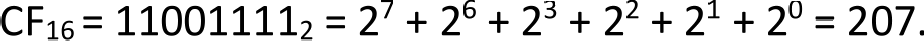 203<x<207В этот промежуток входит 3 числа: 204, 205 и 206.Ответ: 3Логическая функция F задаётся выражением =х v (у	z) v (у	=w) v (=z	=w). На рисунке приведён фрагмент таблицы истинности функции F, содержащий все наборы аргументов, при которых функция F ложна. Определите, какому столбцу таблицы истинности функции F соответствует каждая из переменных х, у, z, w.В ответе напишите буквы х, у, z, w в том порядке, в котором идут соответствующие им столбцы.Решение:=х + (у * z) + (у * =w) + (=z * =w)Функция всегда равна нулю, значит, все слагаемые всегда равны нулю.=х = 0, => x=1. 4 переменная — это х.у  +  z    =   0; у  + mw   =  0;mz   +  mw   =  0;Подставляя  значения, можно  определить,  что  переменная  1 — у, переменная  2 — w,  а переменная3 — zОтвет: ywzxНа рисунке справа схема дорог Н-ского района изображена в виде графа, в таблице содержатся сведения о длинах этих дорог (в километрах).ПЗ	П4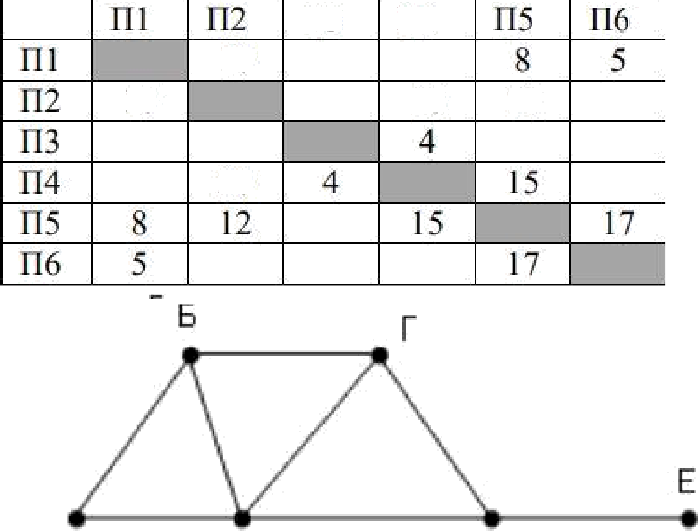 1010	20	1220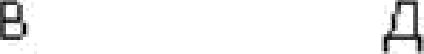 Так как таблицу и схему рисовали независимо друг от друга, то нумерация населённых пунктов в таблице никак не связана с буквенными обозначениями на графе. Определите длину кратчайшего маршрута между пунктами А и В. Передвигаться  можно только по указанным дорогам.Решение:Только из В выходят четыре дороги, значит, В — П5. П5 не идет только в Е, значит Е — ПЗ.Из Е идет только в Д, значит Д — П4.Т.к. Д идет в В и Г, а В — П5, значит Г — П2. Из Г идет в В и Б, значит Б — П1.Из Б идет в В и А, значит А — П6. Из пункта 6 в пункт 5 17 км.Ответ: 17.В фрагменте базы данных представлены сведения о родственных отношениях. На основании приведенных данных определите, сколько детей родилось, когда их отцам было менее 28 лет?Таfi.ткцв t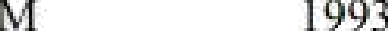 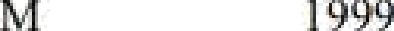 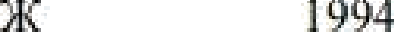 "І"ябпяця 2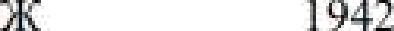 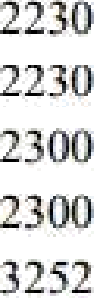 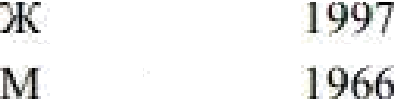 Решение:По таблице можно определить, что отцам было менее 28 лет во время появления ребенка в 4 случаях:2300 отец (1976 г.р.) 6258 ребенок (1997 г.р.)2300 отец (1976 г.р.) 1257 ребенок (2001 г.р.)5215 отец (1947 г.р.) 2230 ребенок (1972 г.р.)9252 отец (1966 г.р.) 1243 ребенок (1993 г.р.)Ответ: 4По каналу связи с помощью равномерного  двоичного кода передаются  сообщения, содержащие только 4 буквы А, Б, В, Г. Каждой букве соответствует своё кодовое слово, при этом для набора кодовых слов выполнено такое свойство: любые два слова из набора отличаются не менее чем в трёх позициях. Это свойство важно для расшифровки сообщений при наличии помех. Для кодирования букв Б, В, Г используются 5-битовые кодовые слова: Б: 00001, В: 01111, Г: 10110. 5-битовый код для буквы А начинается с 1 и заканчивается на 0. Определите кодовое слово для буквы А.Решение:Код начинается с 1 и заканчивается 0. Один из вариантов кода является 11000.Ответ: 11000На вход алгоритма подаётся натуральное число N. Алгоритм строит по нему новое число R следующим образом. 1) Строится двоичная запись числа N. 2) К этой записи дописывается справа бит чётности: 0, если в двоичном коде числа N было чётное число единиц, и 1, если нечётное. 3) К полученному результату дописывается ещё один бит чётности. Полученная таким образом запись (в ней на два разряда больше, чем в записи исходного числа N) является двоичной записью искомого числа R. Укажите минимальное число N, после обработки которого с помощью этого алгоритма получается число, большее, чем 184. В ответе это число запишите в десятичной системе.Решение:Переведем 184 в двоичную систему:184 = 27  + 25  + 24 + 23 = 10111000По алгоритму числу добавляется два разряда, значит, исходное число было 101110. Число, большее 101110 — 101111, кол-во единиц нечетное (5), => добавляется еще одна единица, становится 1011111, теперь кол-во единиц четное, добавляем 0 в конце, выходит 10111110. Проверяем: 10111110 = 27 + 25 + 24+ 23  + 22  = 188. 188 > 184.Исходным числом было 101111 = 25 + 2' + 22 + 2' + 20  = 47.Ответ: 47.Дан фрагмент электронной таблицы. Из ячейки E4 в ячейку D3 была скопирована формула. При копировании адреса ячеек в формуле автоматически изменились. Каким стало числовое значение ячейки D3:Решение:D3 = $B1 * В$З = 4 * 2 = 8.Запишите число, которое будет напечатано в результате выполнения следующей программы.Решение:Цикл повторится 4 раза, т.к. выполняется условие k<12, k =k+3. 12/3=4. При k=0 s=0,k=3 s=6, k=6 s=18, k=9 s=36.Ответ:36.Рисунок размером 512 на 128 пикселей занимает в памяти 32 Кбайт. Найдите максимально возможное количество цветов в палитре изображения.Решение:512*128=32 Кбайт, найдем, сколько бит приходится на один цвет:32	1024	8	25 *2’0 *23	2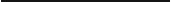 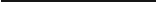 512	1282’ *27'=4Теперь подставляем 4 в формулу24  = 16.Ответ: 16.Все 5-буквенные слова, составленные из букв Л, Е, М, У,Р, записаны в алфавитном порядке и пронумерованы, начиная с 1. Ниже приведено начало списка.EEEEEЕЕЕЕЛEEEEMEEEEPEEEEУЕЕЕЛЕ ...Укажите номер первого слова, которое начинается с буквы Р. Решение:Представим в пятеричной системе счисления, тогда: Л — 1Е — 0М - 2У - 4Первое слово, начинающееся с Р будет иметь код 30000 + 1 = 30001a. Переведем 30001a в десятеричную систему: 30001a = 3*5’ + 1*50 = 1856.Ответ: 1856.Ниже на пяти языках программирования записан рекурсивный алгоритм F Бе'йснк	P\'£hon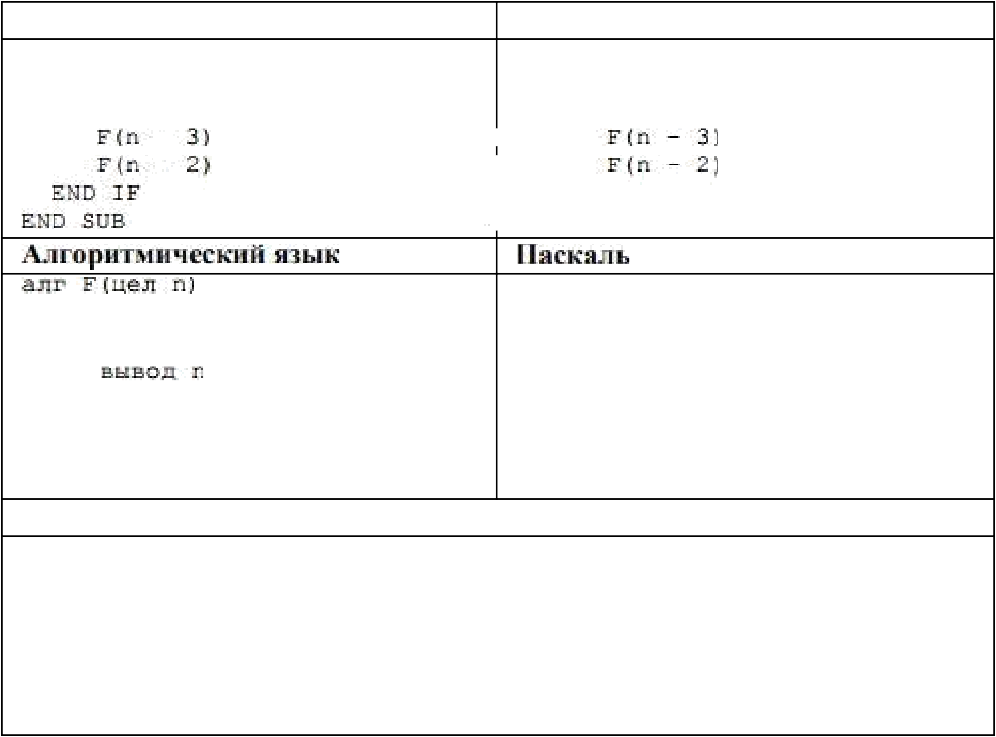 S3B F(r)	Зе[ Fla)IF л >= 3 ТИЕК	if г >= 3.PRIlTT п	piint(п)bce юОве:ли л >= 3 :•оF п - 2fpro:edare Г(г. integer};іГ п >= ] tnen begi:i*rite(л);F(a - 21ег.3enï;void F int п›(F п - 21;Что выведет программа при вызове F(7)? Числа должны быть записаны в том же порядке, в котором они выводятся на экран.Решение:Вызываются поочередно функции: F(7) --• F(4) --• F(2)	F(5) --+ F(3)Выводятся поочередно ответы: 7453Ответ: 7453В терминологии сетей TCP/IP маска сети — это двоичное число, меньшее 232d в маске сначала (в старших разрядах) стоят единицы, а затем с некоторого места нули. Маска определяет, какая часть ІР-адреса узла сети относится к адресу сети, а какая — к адресу самого узла в этой сети. Обычно маска записывается по тем же правилам, что и ІР-адрес — в виде четырёх байт, причём каждый байт записывается в виде десятичного числа. Адрес сети получается в результате применения поразрядной конъюнкции к заданному ІР-адресу узла и маске. Например, если IP- адрес узла равен 131.32.255.131, а маска равна 255.255.240.0, то адрес сети равен 131.32.240.0. Для узла с ІР-адресом 163.232.136.60 адрес сети равен 163.232.136.0. Найдите наибольшее возможное количество единиц в двоичной записи маски подсети.Решение:ІР-адрес равен 163.232.136.60, а адрес сети 163.232.136.0Это означает, что первые три разряда маски известны — 255.255.255.? Последний разряд ІР-адреса 60=25  + 2’ + 23  + 2260іо " 111 100Один разряд занимает 1 бит, т.е. разряд = 00111100 0011 1100*x=0000 0000Нам нужен максимальный х, поэтому х = 11000000255 = 8 единиц, тогда всегда единиц в маске = 8 + 8 + 8 + 2 = 26.Ответ: 26.Для регистрации на сайте некоторой страны пользователю необходимо придумать пароль длиной ровно 11 символов. В пароле можно использовать десятичные цифры и 32 различных символа местного алфавита, причем все буквы используются в двух начертаниях — строчные и прописные. Каждый символ кодируется одинаковым и минимально возможным количеством бит, а каждый пароль — одинаковым и минимально возможным целым количеством байт. Определите объем памяти в байтах, необходимый для хранения 50 паролей.Решение:Можно использовать 32 символа в двух начертаниях + 10 цифр = 64 + 10 = 74.2П> 74 n = 77 * 11 = 77 бит77 / 8 = 10 байт10 * 50 = 500Ответ: 50014. 1 + n(a+1) — 25 = 0;N(a+1) — 24 = 0;-3 + n(a-3) — 33 = 0;N(a-3) — 36 = 0;N(a+1) — 24 = 0;НОД = 12.Ответ: 12.15.Ответ:30.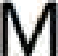 3082	39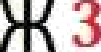 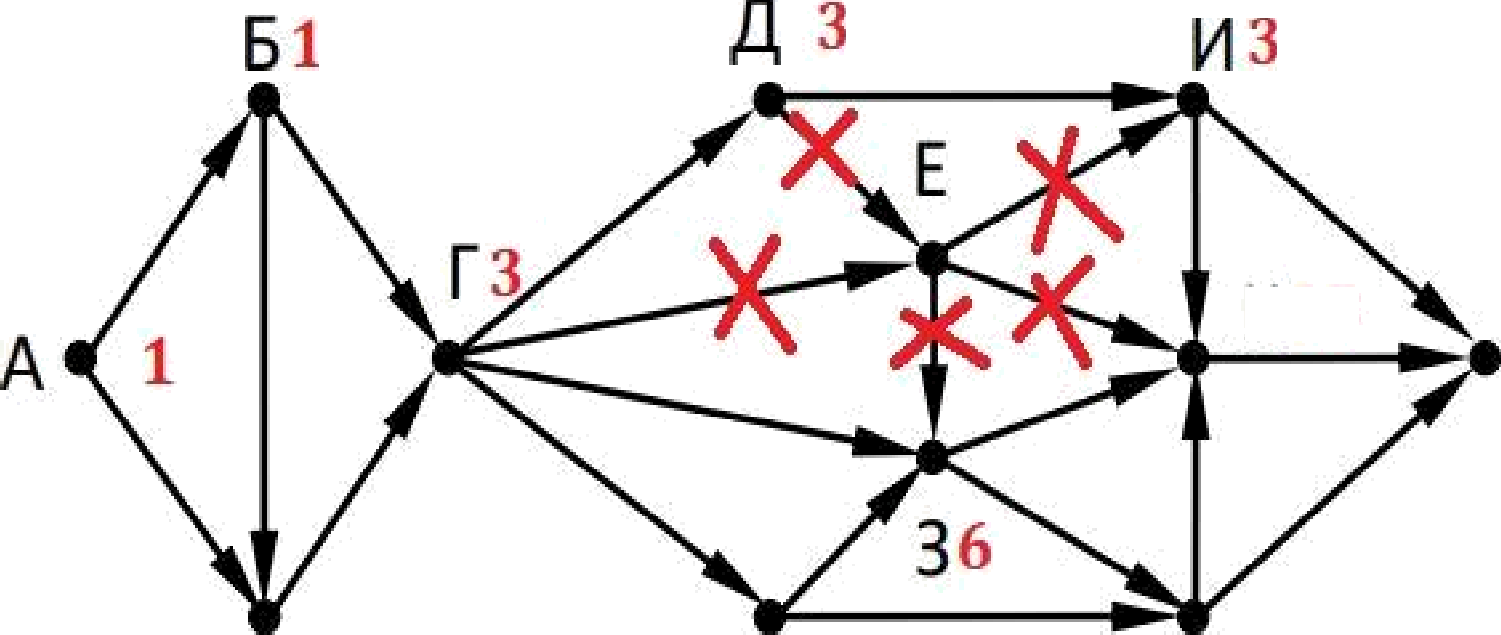 Значение арифметического выражения 4911+733 -7 записали в системе счисления с основанием7. Сколько раз в этой записи встречается цифра 6? Решение:Преобразуем выражение: 4911+733 -7=722+7" -7100000...00 (33 нуля) + 1000...000 (22 нуля) = 100..00 (10 нулей) 100..00 (22 нуля)Теперь из этого числа вычтем 10 и получится 1000...00(10 нулей) 6666...66(21 шестерка) 0Ответ: 21.В таблице приведены запросы и количество страниц, которые нашел поисковый сервер по этим запросам в некотором сегменте Интернета:Сколько страниц (в тысячах) будет найдено по запросу Бабочка & Гусеница? Решение: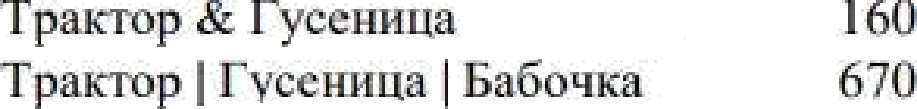 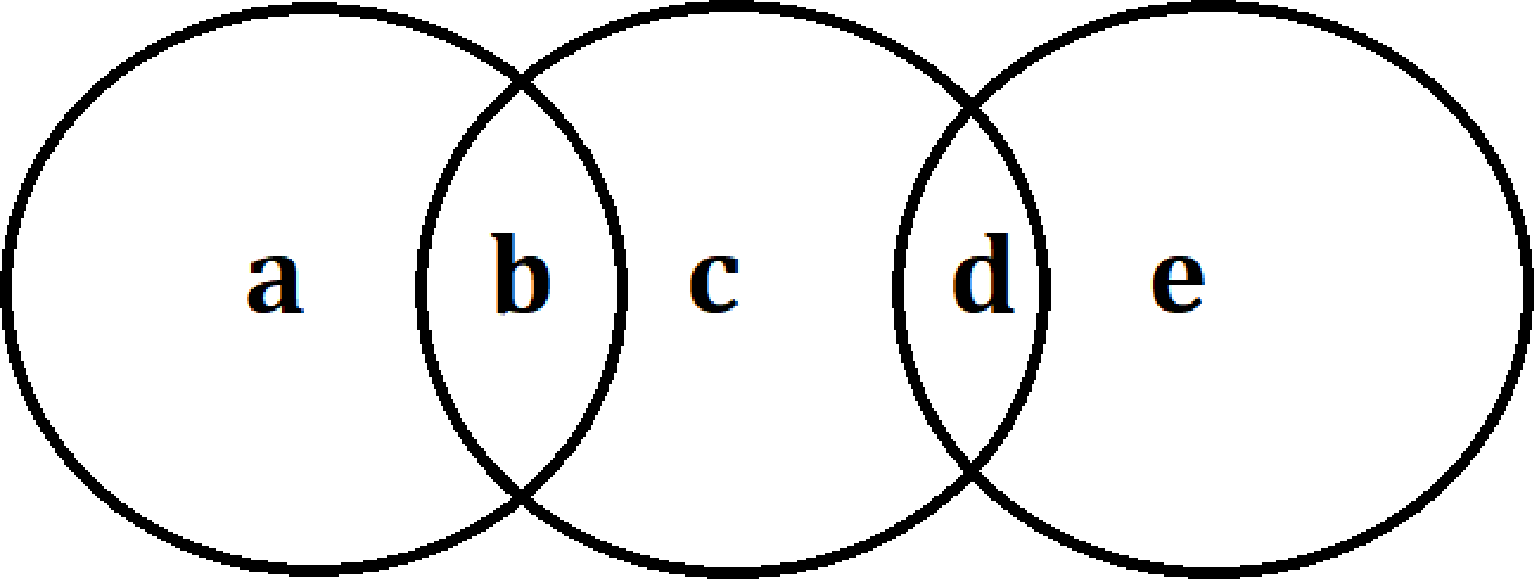 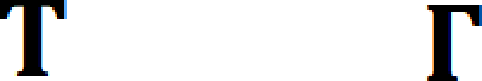 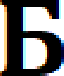 B=160 A+b+c+d+e=220+400+360=980 А+с+е=670A+b+c+d+e-a-c-e=980-670 B+d=310160+d=310 D=150Ответ:150Укажите наибольшее целое положительное  число Х, при котором истинно высказывание: ((Х - 1)< Х)4	(40 > XXX)Решение:Нам нужно найти наибольший х. По правилу импликации, высказывание будет истинным, если а) они оба ложны, что невозможно в данном примере б) 40 > XXX будет всегда истинным. Тогда решаем уравнение:40 > x2Наибольший х =6Ответ: 6.B nporpavve ncnOab3yeTca  OqHoMepHbifi u,eaouncaeHHbifi vaccnB A C nHqexcaMn oT 0 go  9.3 aueHna 3aeMeHToB paBHbl 4, 7, 3, 8, 5, 0, 1, 2, 9, 6 COoTBeTcTBe Ho, T.e. A[0] = 4, A[1] = 7 kl T.,O,. OnpeqeanTe 3HaueHne nepeMeHHofi c nocae BbinoaHeHnn caeqyior ero gparve Ta 3Tofi nporpavvblt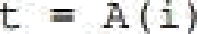 PeweHne:4 7 3 8 5 0 1 2 9 6NporpaMMa noMeHaeT B nepBbifi pa3 MecTaMn A[2]=3 n A[0] =4.,Qaaee oHa noMeHaeT MecTaMn A[5]=0 A[0]=3.6Oabizie nporpaMMa  He 6ypeT MeHnTb MecTaMn aaeMeHTbi MaccnBaOTBeT: 2.Hnwe npnBepüH a/iropnTM. YxawnTe Han6oabruee uncao, npn BBoqe xoToporo arropnTv aneuaTaeT c auaaa 3, nOTOM 5.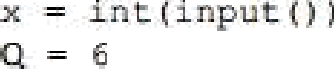 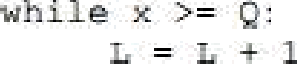 PemeHne:T. x. M=5, a B nocaeqHeM qeücTBHn  M npoHero 3HaueHne  L, Mbi Mo›t‹eM noHeTb, ATO lJ,lflK/I WhilelflOBTopeace 5 pa3.3 aunT, 5 pa3 npoqeabiBaaacb onepau,nn X=x-Q, T.e.  x-Q  rqe Q=6Taxwe B nocaepHeM qeficTBnn  L npno6pero  3Haue  ne X n cTaao  paBHo 3. 3  aunT, X-5Q=3;x-30=3; x=33.OTBeT:33.HannrunTe  B  oTBeTe macro,  xoTopoe  6yqeT  HaneuaTaHo  B pe3yabTaTe  BbinoaHeHnn caeqy›orqeroanropnTva.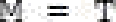 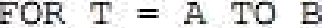 PemeHne: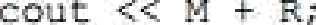 EC/fill  BHnMaTeabHo  npovnTaTb  nporpaMMy,  MOHtHO  NOHfiTb,  HTO Mbi  n     eM HanveHbwee 3HaveHne$HHlJ,Hn F.F(long  x) = 3*(x2-16)2  + 5.3*(x2-16)2 всегда будет неотрицательно, т.к. первый множитель больше 0, а второй возведен в квадрат. Отсюда следует, что наименьшее значение функция приобретет в точках x=-4, x=4.Значение от x=-4 не больше значения от x=4 (5 не больше 5) значит, M=-4.-4*5=-20.Ответ: -20.Исполнитель Июнь1б преобразует число на экране. У исполнителя есть три команды, которым присвоены номера:Прибавить 1Прибавить 2Умножить на 3Сколько существует программ, для которых при исходном числе 2 результатом является число 16 и при этом траектория вычислений не содержит число 14?Решение:2 3 4 5 6 7 8 9 10 11 12 13 15 16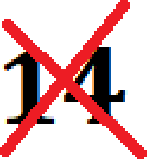 1 1 2 3 6 91525 40 65 107 172	175 175Где черным показаны числа от 2 до 16, а красным — количество способов получить это число при помощи трех команд исполнителя.Ответ:175Сколько различных решений имеет система логических уравнений (x1 А x24	хЗ) А (x1 V y1)  = 1(x2 А хЗ4 x4) А (x2 V y2) = 1 (хЗ А x44 x5) А (хЗ V уЗ) = 1 (x4 А x5 -Э' x6) А (x4 V y4) = 1 (x5 А x6 -Э' x7) А (x5 V y5) = 1 x6 V y6  = 1где x1, ..., x6, y1, ..., y6, — логические переменные? В ответе не нужно перечислять все различные наборы значений переменных, при которых выполнено данное равенство. В качестве ответа нужно указать количество таких наборов.Решение: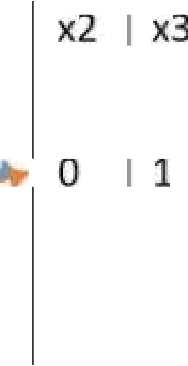 43+43+42+270=398OTBeT:398001100i0100i11011010IDЮямпп  sв  F1.£ï.IÏ П.1І”"ОД  [TOЖItCH 2l ВI21ЗБосчастных Л.А.I 24НПоповн•і А.А.I 25(lАн Н.А,1251.Ан В. .А.Ж19971 25 7Oй4CH1vD R . kl.М211331223tIЮоменко Е.А.Ж197223tlI)Фоменко И.А.Мl97G3252Юоменко Т.Х.Ж19743293Поркуян А, АЖ199733 19Сэбо С.А.Ж199552 15Фоменко А.К.М194732 1 1ЇЇОПОбИ Ч Й. /.623HflDoмeнxo TJ].4252ЪеспастныхА.МID  РоднтсявID Рс-бенкя2?3fJ124312513319f›25b1257fi258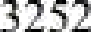 123732152230521523(J0fi2l 4223062 i 423(Jtl925212439252125 I92523319АПСD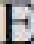 140440070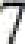 230330060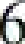 3202200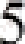 410110046gb2 * t233Г>еіісиs:ЯythonDIM 5, К AS IЬTEOБRS = 0К = 0лHILE К < 12 S = S + 2’K К  = К * 3’hENDГRIKT Ss = 0:к = 0-while k < 12-s = s + 2*kк = k • 3 priвtls).Vчгоритмическvій языкПвсквль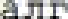 цез г, u s := 0г  :=	0sx i.она :< < 12 s := s+*•k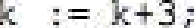 ШшВОд Svar	k,  s   :    i п t eQе г i5 =0;k.=D;*Lile k < 12 do beqir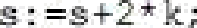 k.=k+3;en3; нritels);епЫ.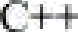 #iлclude <iostream>u si     nq	п are	spa    се  sLd,iлt з = 0, k = 0; uhile {k < 12) (:out ‹< з << enil;fRtulП 0 i#iлclude <iostream>u si     nq	п are	spa    се  sLd,iлt з = 0, k = 0; uhile {k < 12) (:out ‹< з << enil;fRtulП 0 i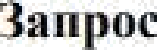 Количество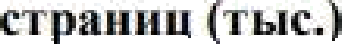 Еа5очка22UТрактор4()()І‘Усоііііца3fiUТрактор &  Еабочкя(IliellcHKPythonc    =  0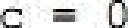 lor i in range(1,10): if A[i] < ATO]: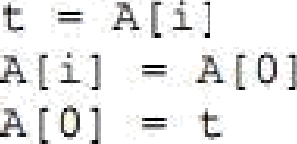 FOR	O  5lor i in range(1,10): if A[i] < ATO]:F   I•‘. { i 1	ft  ( 0 )    THENlor i in range(1,10): if A[i] < ATO]: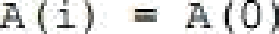 A10) = tlor i in range(1,10): if A[i] < ATO]:END IFlor i in range(1,10): if A[i] < ATO]:N•*-/.T ilor i in range(1,10): if A[i] < ATO]:AarnpnxMovecirHit  oa iu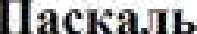 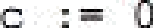 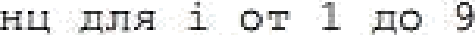 ecu:: Ali] < A[0) ioc := 0;for i :=	to 9 doif *[-l < A(0] ther beg*r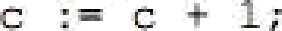 t := A[); A’i) := .[10]; A 0) := t:end;c := c * 1c := 0;for i :=	to 9 doif *[-l < A(0] ther beg*rt := A[); A’i) := .[10]; A 0) := t:end;t := A’i]c := 0;for i :=	to 9 doif *[-l < A(0] ther beg*rt := A[); A’i) := .[10]; A 0) := t:end;*1-]:'*[0]c := 0;for i :=	to 9 doif *[-l < A(0] ther beg*rt := A[); A’i) := .[10]; A 0) := t:end;hl0]	= t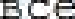 c := 0;for i :=	to 9 doif *[-l < A(0] ther beg*rt := A[); A’i) := .[10]; A 0) := t:end;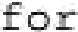 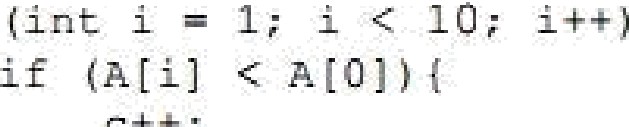 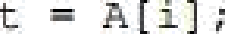 €{O]  = t;€{O]  = t;DIX X, L, M, QSINTEGEKIXrUT X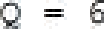 L = 0L = 0AHILE X D=L = L * 1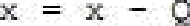 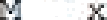 if B1 <IF M <	THEN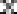 l‹ L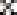 prirt(L)E   D  17prirt(M]PRIDT LPRIMT M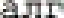 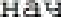 uea x, L, M, O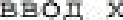 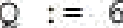 = 0eu noK2 n >= OL := L t l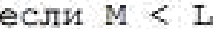 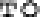 DI	LL	aauese9cu L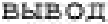 uea x, L, M, O= 0eu noK2 n >= OL := L t lDI	LL	aauese9cu Luea x, L, M, O= 0eu noK2 n >= OL := L t lDI	LL	aauese9cu Lva: x, i, x, Q: inteqer;beginreadínlx);Q := 6;L .= D;*hile x >= O do beqicL .= l * í;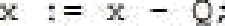 if !‹ < l then beginL .= x;end; wiiteln(L);*’i*teln(];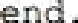 4include <iostrean>usinç  nd&:Puç2C9 Std;int x, L. M,  O;L = 0;whiíe {x >= Q) (L = L -F 1;*£ (!ü‹L) {DI = L;L = x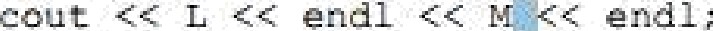 return 0;4include <iostrean>usinç  nd&:Puç2C9 Std;int x, L. M,  O;L = 0;whiíe {x >= Q) (L = L -F 1;*£ (!ü‹L) {DI = L;L = xreturn 0;4include <iostrean>usinç  nd&:Puç2C9 Std;int x, L. M,  O;L = 0;whiíe {x >= Q) (L = L -F 1;*£ (!ü‹L) {DI = L;L = xreturn 0;4include <iostrean>usinç  nd&:Puç2C9 Std;int x, L. M,  O;L = 0;whiíe {x >= Q) (L = L -F 1;*£ (!ü‹L) {DI = L;L = xreturn 0;4include <iostrean>usinç  nd&:Puç2C9 Std;int x, L. M,  O;L = 0;whiíe {x >= Q) (L = L -F 1;*£ (!ü‹L) {DI = L;L = xreturn 0;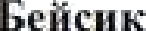 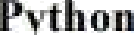 D ?	A,	3 ,    7,	NJ ,  R	AS     kDNG— 10 .   H  =   2 0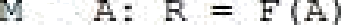 IF F T) KR THEM R = -(T)EhD IF NEXT PRIMT X’R=   3•  ‹ x• x - 16)	‹ x•x-16›  + 5E  1  D  FDNCTIOK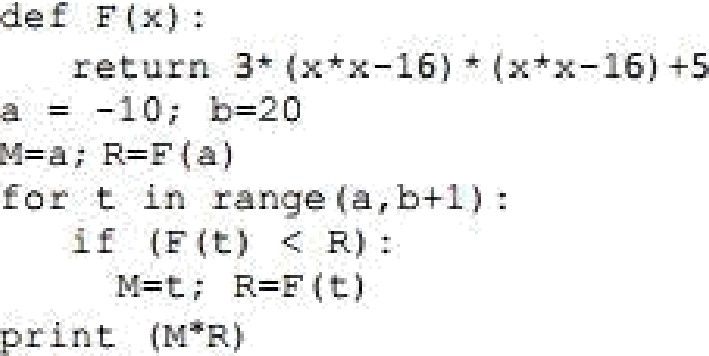 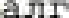 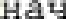 use a, b, t, M, Ra.=-10; ?:=20M.=a; R.=F{a)nv xmn t  or a  uo be:nu F(t) 1	R :•o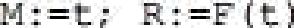 8:eemeox M’Ram. uea %(uez xl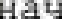 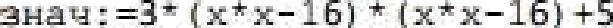 Konvar a,b,t,M,R :integer; function F(x:irt9g9r :iateger; beQinF .= 3•(x•a-l6)*lx*x-16)+5;e.oi;beQina	. =   —1s 0 ,   b    : =    2 0 ,M .= a; R .= F a);[or t := a to b do beQi.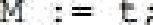 ers; ent; wfite( K*R letc.4include <iostream> usinQ nan:espsce std;long F lonq x) (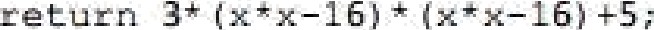 long a = -10, b = 20, M = a, R	F(a);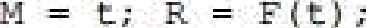 return 0;4include <iostream> usinQ nan:espsce std;long F lonq x) (long a = -10, b = 20, M = a, R	F(a);return 0;0000000îîîîîî0x1x2x2x3x3x4x4x5x5x6x6x70013511214301135112143101135112142111392357135270